OBČINA IZOLA – COMUNE DI ISOLA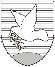 ŽUPAN – IL SINDACOSončno nabrežje 8 – Riva del Sole 86310 Izola – IsolaTel: 05 66 00 100E-mail: posta.oizola@izola.siWeb: http://www.izola.si/Prot. n.:   011-28/2016Data:     24.1.2019CONSIGLIO DEL COMUNE DI ISOLAai membri del Consiglio comunaleOggetto: Proposta della delibera sulla nomina del membro sostituto rappresentante del fondatore al Consiglio dell'ente pubblico per la promozione dell'imprenditoria e i progetti di sviluppo del Comune di IsolaIn virtù del secondo comma dell'articolo 17 del Decreto sull'istituzione dell'Ente pubblico per la promozione dell'imprenditoria e i progetti di sviluppo del Comune di Isola (Bollettino Ufficiale del Comune di Isola n. 21/18 – testo unico ufficiale), il Consiglio del Comune di Isola ha nominato 3 rappresentanti del fondatore al Consiglio dell'ente pubblico per un mandato di quattro anni.Aleksej Skok di Isola, nato il 13 marzo 1981, residente in Via Ferdo Bidovec n. 5, membro del Consiglio dell'ente ci ha informati in data 10 luglio 2018 di dimettersi dalla carica di rappresentante del fondatore al Consiglio dell'Ente pubblico per la promozione dell'imprenditoria e i progetti di sviluppo del Comune di Isola.Il secondo comma dell'articolo 17 del Decreto sull'istituzione dell'Ente pubblico per la promozione dell'imprenditoria e i progetti di sviluppo del Comune di Isola stabilisce che i rappresentanti del fondatore vengono nominati dal Consiglio comunale su proposta del Sindaco in conformità al regolamento di procedura del Consiglio comunale.Il Sindaco propone di nominare quale membro sostituto rappresentante del fondatore al Consiglio dell'ente pubblico:Alojz Zorko di Isola, nato il 17 giugno 1952, residente in Vicolo Ripido n. 18, 6311 Jagodje.Si propone ai membri del Consiglio comunale di esaminare la questione e convalidare la proposta della delibera sulla nomina del membro sostituto rappresentante del fondatore al Consiglio dell’Ente pubblico per la promozione dell’imprenditoria e i progetti di sviluppo del Comune di Isola. Si allega:Dichiarazione sulle dimissioni del membro, datata  10 luglio 2018;Decreto sull'istituzione dellEnte pubblico per la promozione dell'imprenditoria e i progetti di sviluppo del CI OBČINA IZOLA – COMUNE DI ISOLA                                             PROPOSTA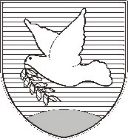 ŽUPAN – IL SINDACOSončno nabrežje 8 – Riva del Sole 86310 Izola – IsolaTel: +386 5 66 00 100E-mail: posta.oizola@izola.siInternet: www.izola.siProt. n.:   011-28/2016Data:     In virtù dell'articolo 29 della Legge sulle autonomie locali (Gazzetta Ufficiale della RS n. 94/07 – testo unico ufficiale, 76/08, 79/09, 51/10, 40/12 – Sigla: ZUJF, 14/15 – Sigla: ZUUJFO, 11/18 – Sigla: ZSPDSLS-1 e 30/18), del secondo comma dell'articolo 17 del Decreto sull'istituzione dell'Ente pubblico per la promozione dell'imprenditoria e i progetti di sviluppo del Comune di Isola (Bollettino Ufficiale del Comune di Isola n. 21/18 – testo unico ufficiale) e dell'articolo 30 dello Statuto del Comune di Isola (Bollettino Ufficiale del Comune di Isola n. 5/18 – testo unico ufficiale), il Consiglio del Comune di Isola, riunitosi alla sua ___ seduta il ___, accoglie il seguente atto diD E L I B E R Asulla nomina del membro sostituto rappresentante del fondatore al Consiglio dell'Ente pubblico per la promozione dell'imprenditoria e i progetti di sviluppo del Comune di Isola 1Si nomina quale membro sostituto rappresentante del fondatore al Consiglio dell'Ente pubblico per la promozione dell'imprenditoria e i progetti di sviluppo del Comune di Isola:-……………………………………..         (nome, cognome, indirizzo)2Il mandato al membro sostituto di cui al primo comma della presente delibera dura fino alla conclusione del mandato ai rimanenti membri del Consiglio dell'ente e cioè fino al 31 dicembre 2020 ovv. fino alla 1a seduta costitutiva del Consiglio dell'ente.3Il presente atto di Delibera ha efficacia immediata.                                                                                                                                                                                                                                                        I l  S i n d a c oDanilo MARKOČIČSi recapita a:Consiglio dell'EP per la promozione dell’imprenditoria e i progetti di sviluppo del CInominatiUfficio attività sociali.Redatto da:Milka BauerConsulente superiore per il settore della cultura, dello sport e dell'attività dei giovaniVesna Rebec Direttrice dell'amministrazione comunalecon delega prot. n. 102-03-30/99-47Danilo MarkočičSindaco